Отчёт  о проведенных профилактических мероприятиях по обеспечению правопорядка в Верхнеказанищенской СОШ №2наименование муниципального образованияС целью профилактики  преступности в молодежной среде, а также других правонарушений и преступлений, совершаемых несовершеннолетними, 3 декабря социальным педагогом Акаевой Л.С. в школе была организована  встреча  учащихся 9-11 классов с УУП ОМВД РФ по Буйнакскому району Ибрагимовым Ш.И. и имамом мечети с. Верхнее Казанище Абжаковым Б. А. На мероприятии также присутствовали директор школы Садрутдинова Г.М.  и заместитель директора по ВР Атагаджиева З.М.Открывая встречу, Лайла Сагадуллаевна рассказала детям, что такое духовное и нравственное воспитание и какова его роль в жизни современного человека. После, слово было предоставлено имаму мечети Бозигиту Абжакову. Он рассказал детям о духовном воспитании, затронул такие злободневные темы, как наркомания, терроризм и экстремизм. Дети с интересом слушали имама, задавали интересующие вопросы, делились своими переживаниями.В своей беседе с учащимися участковый уполномоченный Шарапутдин Ибрагимович  затронул тему  «Об опасности и вреде игр в социальных сетях», об ответственности за совершение таких преступлений, как кража, грабёж, вымогательство и самые страшные – причинение телесных повреждений и убийство. Подросткам было разъяснено, с какого возраста наступает уголовная ответственность и какие наказания применяются за совершение преступлений.  Ибрагимов Ш. И. настоятельно рекомендовал соблюдать правила поведения на улице, в общественных местах, местах массового отдыха, не забывать о соблюдении комендантского часа. Он напомнил школьникам о вреде употребления спиртных напитков и табака, а также объяснил, чем опасны эти пагубные  привычки.Продолжила беседу директор школы Садрутдинова Г.М. она подчеркнула, что молодые люди должны стремиться к знаниям.«Ребята вы молоды, амбициозны, полны  жизненной энергии. Очень важно, чтобы вы выбрали правильной жизненный путь, ставили перед собой высокие и благородные цели и достигали их. Для этого вы всегда должны стремиться к знаниям, в то числе и духовным», — сказала она, обращаясь к учащимся школы.        Встреча была очень познавательна, все обучающиеся принимали активное участие в беседе, задавали много интересующих их вопросов и, конечно же, получали ответы.  Хочется надеяться, что данное мероприятие не прошло даром, и ребята запомнили, что их жизнь зависит только от них самих…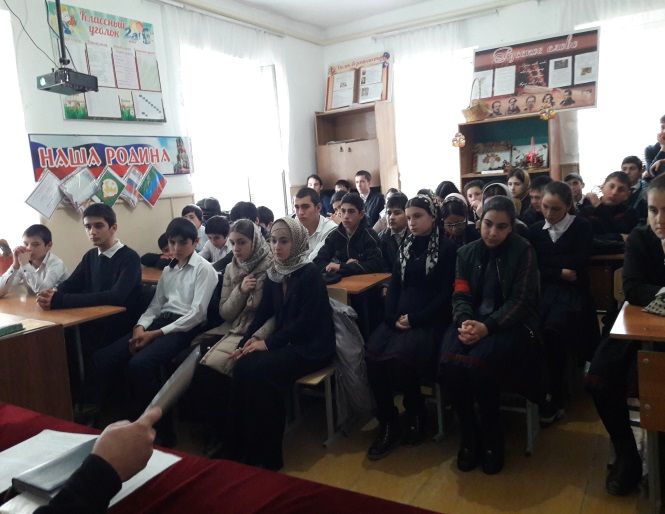 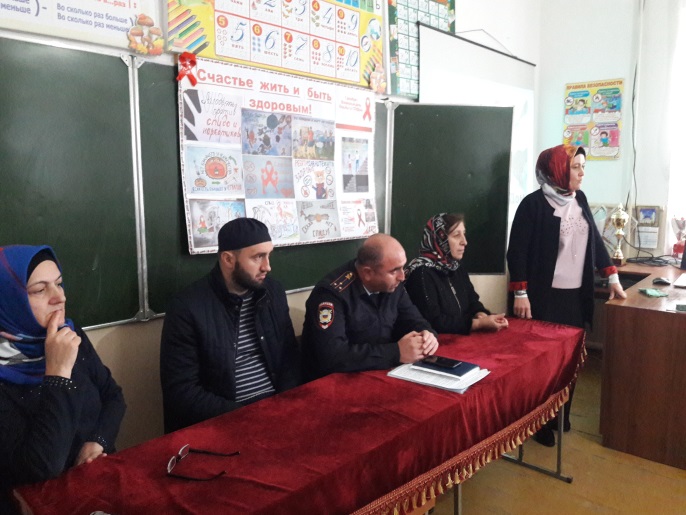 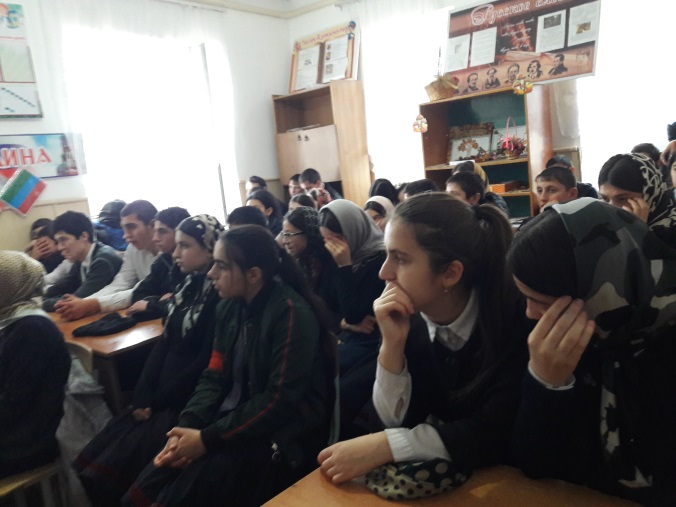 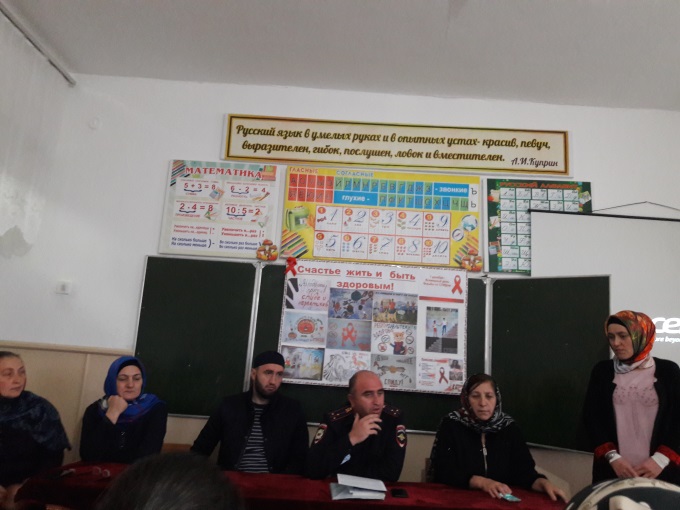 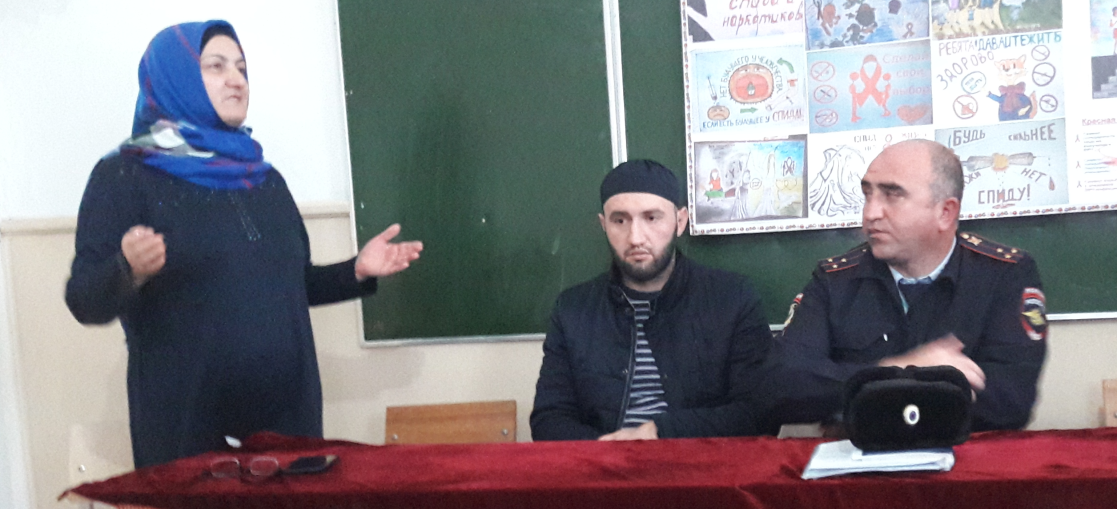 Наименование мероприятийДата и место проведенияКоличество  охваченных учащихсяГости, принявшие участие в проведении мероприятий (ФИО, должность)Распорядительный документ об утверждении мероприятий по исполнению данного приказа«Государство и религия на страже правопорядка»03.12.2018г9-11,63 ученикаУУП ОМВД РФ по Буйнакскому району Ибрагимов Ш.И.Имам мечети Абжаков Б. А.Директор школы Садрутдинова Г.М.Зам директора Атагаджиева З.М.